GUVERNUL ROMÂNIEI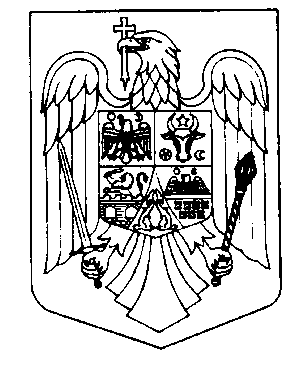 ORDONANŢĂ privind interoperabilitatea sistemelor de tarifare rutieră electronică și facilitarea schimbului transfrontalier de informații cu privire la neplata tarifelor rutiereÎn temeiul art. 108 din Constituţia României, republicată, şi al art.1 pct. VI. poz. 4 din Legea nr. 311/2021 privind abilitarea Guvernului de a emite ordonanţe,Guvernul României adoptă prezenta ordonanţăArt. 1. - (1) Prezenta ordonanţă stabileşte cadrul general și condițiile care trebuie îndeplinite în vederea asigurării:interoperabilității sistemelor de tarifare rutieră electronică pentru utilizarea infrastructurii rutiere de pe teritoriul României cu sistemele de tarifare rutieră electronică similare din Uniunea Europeană;schimbului transfrontalier de informații privind vehiculele înmatriculate și deținătorii acestora, în cazul în care a fost constatată o neplată a tarifelor rutiere, de orice fel, în statele membre ale Uniunii Europene.(2) Prevederile prezentei ordonanţe nu se aplică:sistemelor de tarifare rutieră care nu sunt electronice, în conformitate cu prevederile art. 2 lit. j);sistemelor de tarifare rutieră electronică de mică anvergură, strict locale, pentru care costurile de conformare cu cerinţele prezentei ordonanţe sunt disproporţionate în raport cu avantajele;în cazul tarifelor de utilizare a elementelor infrastructurii rutiere stabilite în funcție de perioada de utilizare a acesteia, cu excepția schimbului transfrontalier de informații în cazul în care a fost constatată o neplată a acestor tarife.în cazul tarifelor pentru utilizarea spațiilor de parcare.(3) Interoperabilitatea sistemelor de tarifare rutieră electronică din România, la nivel național, precum și cu cele din celelalte state membre ale Uniunii Europene se realizează prin intermediul Serviciului European de Taxare Rutieră Electronică, denumit în continuare SETRE, serviciu complementar serviciilor de tarifare rutieră electronică din acestea.(4) Sistemele de tarifare rutieră electronică pentru utilizarea infrastructurii rutiere din România, care fac obiectul prezentei ordonanţe, trebuie să ofere utilizatorilor acces la SETRE.Art. 2. - În sensul prezentei ordonanţe, termenii şi expresiile de mai jos se definesc după cum urmează:serviciu de tarifare rutieră - serviciu care permite unui utilizator ca, în baza unui contract unic, să utilizeze un vehicul într-unul sau mai multe domenii SETRE, şi care include:punerea la dispoziția utilizatorului, dacă este necesar, a unui echipament de bord, denumit în continuare OBE, personalizat şi asigurarea funcţionalităţii acestuia;punerea la dispoziția utilizatorului a mijloacelor acceptate pentru efectuarea plății tarifului rutier datorat, sau acceptarea unui alt mijloc de plată folosit de către acesta;încasarea de la utilizator a tarifului rutier datorat;virarea tarifului rutier, datorat și plătit de către utilizator, către entitatea care îl percepe;gestionarea relațiilor contractuale în ceea ce privește utilizatorul;asigurarea securității şi a confidenţialitatii în funcționarea sistemului de tarifare rutieră.furnizor de servicii de tarifare rutieră - persoană juridică cu scop patrimonial care pune la dispoziția unui utilizator serviciul de tarifare rutieră în cadrul unuia sau mai multor domenii SETRE, pentru una sau mai multe clase de vehicule;entitate care percepe tariful rutier - entitate de drept public sau privat care percepe un tarif rutier pentru circulaţia vehiculelor într-un domeniu SETRE;entitate desemnată să perceapă tariful rutier - entitate de drept public sau privat care este desemnată drept entitate care percepe tariful rutier în cadrul unui viitor domeniu SETRE;Serviciul European de Taxare Rutieră Electronică, denumit în continuare SETRE - serviciul de tarifare rutieră pus de către un furnizor SETRE la dispoziția unui utilizator SETRE în temeiul unui contract unic în cadrul unuia sau mai multor domenii SETRE; furnizor SETRE - furnizor de servicii de tarifare rutieră care, în temeiul unui contract unic, acordă acces la SETRE unui utilizator SETRE, încasează și virează tarifele rutiere către entităţile care le percep, şi care este înregistrat în statul membru al Uniunii Europene în care este stabilit;utilizator SETRE - persoană fizică sau persoană juridică care a încheiat un contract cu un furnizor SETRE, pentru a avea acces la SETRE;domeniu SETRE - element al infrastructurii rutiere, respectiv un drum public, o structură precum un pod, un tunel ori trecătoare de munte, sau un bac sau un feribot pentru utilizarea căruia tariful rutier datorat este colectat prin intermediul unui sistem de tarifare rutieră electronică;sistem conform SETRE - ansamblul de elemente ale unui sistem de tarifare rutieră electronică necesare pentru integrarea furnizorilor SETRE în sistem şi pentru exploatarea SETRE;sistem de tarifare rutieră electronică - sistem de colectare a tarifului rutier, în care obligaţia utilizatorului de a-l plăti este declanşată şi legată, exclusiv, de detectarea automată a prezenţei vehiculului într-un anumit loc de pe infrastructura rutieră, prin comunicare la distanţă cu OBE din vehicul sau prin recunoaşterea automată a numărului de înmatriculare al vehiculului;OBE - set complet de componente hardware şi software, parte a serviciului de tarifare rutieră electronică, încorporat, instalat sau transportat ca dispozitiv separat la bordul unui vehicul în scopul colectării, stocării, prelucrării, primirii și transmiterii la distanţă a datelor;furnizor de servicii principal - furnizor de servicii de tarifare rutieră cu obligaţii specifice, cum ar fi obligaţia de a semna contracte cu toţi utilizatorii interesaţi sau cu drepturi specifice, cum ar fi remuneraţia specifică sau un contract pe termen lung garantat, diferite de drepturile şi obligaţiile altor furnizori de servicii;element constitutiv de interoperabilitate - orice componentă elementară, grup de componente, subansamblu sau ansamblu complet al echipamentului intergrat, sau care este destinat a fi integrat în SETRE, de care depinde, direct sau indirect, interoperabilitatea serviciului, inclusiv software-ul;caracter adecvat pentru utilizare - capacitatea unui element constitutiv de interoperabilitate de a realiza şi menţine o performanţă specificată în timpul utilizării, integrat în SETRE în conexiune cu sistemul entităţii care percepe tariful rutier;informaţii privind tariful rutier - informaţii definite de entitatea care percepe tariful rutier, necesare pentru stabilirea tarifului datorat pentru utilizarea unui vehicul pe un anumit domeniu de tarifare al acesteia;declaraţie privind tariful rutier - set de informații pus la dispoziția entităţii care percepe tariful rutier de catre furnizorul serviciului de tarifare rutieră, într-un format agreat, care confirmă prezenţa unui vehicul în domeniul SETRE tarifat de aceasta;parametri de clasificare a vehiculelor - set de informaţii cu privire la vehicul, pe baza cărora se calculează tariful rutier datorat pentru utilizarea unui vehicul pe un anumit domeniu SETRE;serviciu administrativ - sistem informatic central utilizat de către entitatea care percepe tariful rutier, de către un grup de entităţi care percep tariful rutier și care au creat un centru de interoperabilitate, sau de către furnizorul SETRE pentru a colecta, a prelucra şi a transmite informaţii în cadrul unui sistem de tarifare rutieră;sistem modificat în mod substanţial - sistem de tarifare rutieră care a suferit sau suferă o schimbare care impune furnizorilor SETRE autorizaţi să facă modificări ale elementelor constitutive de interoperabilitate în funcţiune, cum ar fi reprogramarea sau adaptarea interfeţelor serviciului lor administrativ, într-o asemenea măsură încât este necesară reautorizarea;autorizare - proces definit şi gestionat de entitatea care percepe tariful rutier prin care trebuie să treacă un furnizor SETRE înainte de a fi autorizat să furnizeze SETRE în domeniul SETRE tarifat de aceasta;tarif rutier – tariful care trebuie achitat de un utilizator al căii rutiere pentru a circula cu un vehicul pe un drum public sau pe o structură precum un pod, un tunel ori trecătoare de munte, sau cu un bac sau feribot;neplata tarifului rutier - fapta ce constă în neîndeplinirea de către un utilizator al căii rutiere a obligației de plată a tarifului rutier datorat, astfel cum este prevăzută în actul care reglementează aplicarea tarifului rutier;stat membru de înmatriculare - statul unde este înmatriculat vehiculul care face obiectul plăţii tarifului rutier;punct naţional de contact - autoritate competentă a unui stat membru al Uniunii Europene, desemnată pentru schimbul transfrontalier de date privind înmatricularea vehiculelor și deținătorii acestora;căutare automată - procedură de acces online pentru consultarea bazei de date a unuia, a mai multor, sau a tuturor statelor membre ale Uniunii Europene;vehicul - un autovehicul sau un ansamblu de vehicule destinat pentru transportul rutier de persoane sau de mărfuri;deținătorul vehiculului - persoană fizică sau juridică înscrisă în baza de date a autorității de înmatriculare dintr-un stat membru al Uniunii Europene, ca proprietar sau, după caz, ca utilizator al vehiculului în baza unui drept legal.Art. 3. - (1) Sistemele de tarifare rutieră electronică care vor fi date în exploatare în România după intrarea în vigoare a prezentei ordonanţe, care necesită instalarea sau utilizarea OBE, vor utiliza, în scopul colectării tarifelor rutiere, una sau mai multe din următoarele tehnologii:poziţionarea prin satelit;comunicaţii mobile;tehnologie cu microunde cu frecvenţa de 5,8 GHz.(2) Pentru a fi utilizate în continuare, sistemele de tarifare rutieră electronică în funcțiune în România la data intrării în vigoare a prezentei ordonanţe, care necesită utilizarea de OBE şi folosesc alte tehnologii decât cele prevăzute la alin. (1), trebuie să fie actualizate în conformitate cu acestea prin asigurarea acţiunilor de îmbunătăţire tehnologică necesare.(3) OBE care utilizează tehnologia de poziţionare prin satelit şi este introdus pe piaţă după data intrarii in vigoare a prezentei ordonante trebuie sa fie compatibil cu serviciile de poziţionare furnizate de sistemele Galileo şi Serviciul european geostaţionar mixt de navigare.(4) OBE trebuie sa fie adecvat pentru utilizare, interoperabil şi capabil să comunice cu sisteme de tarifare rutieră electronică în funcţiune în statele membre care utilizează tehnologiile prevăzute la alin. (1).(5) OBE pot utiliza propriul hardware şi software, pot utiliza elemente ale unui alt hardware şi software prezente în vehicul, sau ambele.(6) OBE pot utiliza alte tehnologii decât cele prevăzute la alin. (1), în scopul comunicării cu alte sisteme hardware prezente în vehicul, cu condiţia garantării securităţii, calităţii serviciului şi confidenţialităţii.(7) OBE pentru SETRE pot să faciliteze utilizarea și a altor servicii decât tarifarea rutieră, cu condiţia ca operarea acestor servicii să nu interfereze cu serviciile de tarifare rutieră în niciun domeniu SETRE.(8) OBE care sunt adecvate pentru utilizare numai cu tehnologia cu microunde cu frecvenţa de 5,8 GHz, care urmează a fi utilizate în domenii SETRE care nu necesită tehnologii de poziţionare prin satelit sau de comunicaţii mobile, pot fi puse la dispoziție, pentru autoturisme și vehicule cu masa totală maximă admisă mai mică sau egală cu 3,5 tone, numai până la 31 decembrie 2027. Art. 4. - (1) Înregistrarea în România ca furnizor SETRE se face de către Institutul Național de Cercetare Dezvoltare în Informatică ICI București, denumit în continuare ICI București, și se acordă numai persoanelor juridice înmatriculate în România conform legislației în vigoare, la solicitarea acestora, dacă îndeplinesc următoarele cerinţe:deţin un certificat de conformitate a sistemului de management al calității pentru activitatea pe care o desfăsoară în conformitate cu EN ISO 9001 acordat de către un organism de certificare acreditat;dispun de echipamentul tehnic şi de declaraţia CE sau certificatul care atestă conformitatea elementelor constitutive de interoperabilitate cu specificaţiile;au competenţele necesare pentru furnizarea serviciilor de taxare rutieră electronică;au o capacitate financiară corespunzătoare;menţin un plan de gestionare globală a riscurilor, care este auditat cel puţin o dată la doi ani;au o reputaţie bună.(2) Procedura de înregistrare a furnizorilor SETRE se aprobă în termen de 60 de zile de la intrarea în vigoare a prezentei ordonanțe prin ordin comun al secretarului general al Guvernului și al ministrului transporturilor și infrastructurii.Art. 5. - (1) Furnizorii SETRE înregistrați în România, care oferă SETRE pe domenii din România au următoarele obligații:să încheie contracte SETRE care acoperă toate domeniile SETRE pe teritoriile a cel puţin patru state membre ale Uniunii Europene în termen de 36 de luni de la înregistrare;să încheie contracte care acoperă toate domeniile SETRE într-un anumit stat membru al Uniunii Europene în termen de 24 de luni de la încheierea primului contract în statul membru respectiv, cu excepţia acelor domenii SETRE în care entităţile responsabile care percep tarifele rutiere nu respectă prevederile art.6 lit. e) și lit. f);să menţină în permanenţă acoperirea tuturor domeniilor SETRE pentru care au încheiat contractele;să restabilească, cât mai curând posibil, acoperirea domeniului în cauză în cazul în care nu sunt în măsură să mențină acoperirea unui domeniu SETRE, întrucât entitatea care percepe tariful rutier nu respectă obligațiile stabilite prin prezenta ordonanță;să publice informaţii privind acoperirea domeniilor SETRE pe care o oferă şi orice modificare a acesteia, precum şi, în termen de o lună de la înregistrare, planuri detaliate privind orice extindere a serviciului lor la alte domenii SETRE, cu actualizări anuale;să furnizeze utilizatorilor SETRE OBE care îndeplinesc cerinţele stabilite în prezenta ordonanță, precum şi în Hotărârea Guvernului nr. 740/2016 privind punerea la dispoziţie pe piaţă a echipamentelor radio, cu modificările și completările ulterioare, și Hotărârea Guvernului nr. 487/2016 privind compatibilitatea electromagnetică, cu modificările și completările ulterioare, și să ateste faptul că respectivele cerinţe sunt îndeplinite prezentând dovezi în acest sens, la solicitarea autorităților competente din România;să păstreze liste cu OBE nevalidate legate de contractele lor SETRE cu utilizatorii SETRE;să facă publică politica lor de contractare faţă de utilizatorii SETRE;să furnizeze entităţilor care percep tarifele rutiere informaţiile de care acestea au nevoie pentru a calcula şi a aplica aceste tarife pentru vehiculele utilizatorilor SETRE sau toate informaţiile necesare pentru a permite respectivelor entități să verifice calculul tarifului rutier pe care furnizorul l-a aplicat vehiculelor utilizatorilor SETRE;să coopereze cu entităţile care percep tarifele rutiere pentru identificarea persoanelor suspectate de neplata tarifului rutier;în cazul în care se suspectează neplata unui tarif rutier, la solicitarea entității care îl percepe, să furnizeze imediat acesteia, datele referitoare la vehiculul implicat în presupusa neplată şi la deţinătorul respectivului vehicul care este un client al său;să furnizeze, în cel mult două zile de la primirea solicitării entității care percepe tariful rutier pe un domeniu SETRE de pe teritoriul României date referitoare la toate vehiculele clienţilor înregistrați, care, într-o anumită perioadă de timp, au fost folosite pe acest domeniul SETRE, precum şi date referitoare la aceștia;să respecte obligațiile care îi revin în conformitate cu prevederile Regulamentului delegat (UE) nr. 203/2020 al Comisiei din 28 noiembrie 2019 privind clasificarea vehiculelor, obligațiile utilizatorilor serviciului european de taxare rutieră electronică, cerințele privind elementele constitutive de interoperabilitate și criteriile minime de eligibilitate pentru organismele notificate și ale Regulamentului de punere în aplicare (UE) nr. 204/2020 al Comisiei din 28 noiembrie 2019 privind obligațiile detaliate ale furnizorilor serviciului european de taxare rutieră electronică, conținutul minim al declarației privind domeniul serviciului european de taxare rutieră electronică, interfețele electronice și cerințele pentru elementele constitutive de interoperabilitate și de abrogare a Deciziei 2009/750/CE;să asigure o evidență contabilă distinctă între costurile şi veniturile legate de furnizarea serviciilor de tarifare rutieră şi costurile şi veniturile aferente altor activităţi;să transmită, la cererea organismului de conciliere sau a organismului judiciar competent, informaţiile privind costurile şi veniturile legate de furnizarea de servicii de tarifare rutieră;să nu efectueze subvenţii încrucişate între activităţile efectuate în calitate de furnizor de servicii de tarifare rutieră şi alte activităţi;la semnarea unui contract, să informeze potențialii utilizatori SETRE cu privire la metodele de plată acceptate şi cu privire la prelucrarea datelor lor cu caracter personal, la drepturile care decurg din legislaţia aplicabilă privind protecţia datelor cu caracter personal, în conformitate cu Regulamentul (UE) 2016/679;să prezinte, la cererea autorităţii naționale din statul membru al Uniunii Europene pe al cărui domeniu oferă SETRE, responsabilă pentru politicile legate de trafic şi pentru îmbunătăţirea gestionării traficului, date privind traficul generat pe acesta, cu condiţia să fie respectate normele aplicabile în materie de protecţie a datelor. Datele furnizate sunt utilizate numai pentru politicile legate de trafic şi pentru îmbunătăţirea gestionării traficului si nu permit identificarea clienților.(2) Prevederile art. 5 alin (1) lit. a) - f), lit. h), lit. m), lit. n), lit. p) și lit. q) se aplică și furnizorilor SETRE înregistrați în România, care oferă SETRE numai pe domenii din alte state membre ale Uniunii Europene.(3) Prevederile art. 5 alin (1) lit. f), lit. g) și lit. i) - r) se aplică și furnizorilor SETRE înregistrați în alte state membre ale Uniunii Europene decât România, care ofera SETRE pe domenii din România.Art. 6. - Entităţile din România care percep tarife rutiere au următoarele obligații:în cazul în care un domeniu SETRE nu corespunde condiţiilor tehnice şi procedurale de interoperabilitate SETRE prevăzute în prezenta ordonanță, să evalueze problema împreună cu părţile în cauză şi, dacă acest lucru este inclus în sfera sa de responsabilitate, să ia măsuri de remediere pentru a garanta interoperabilitatea cu SETRE a sistemului de tarifare rutieră. În cazul în care este necesar, actualizează informațiile menționate la art. 18 alin. (1) lit. a);să întocmească şi să menţină o declaraţie privind domeniul SETRE pentru care aplică tarife, în care enunţă condiţiile aplicabile furnizorilor SETRE privind accesul la acest domeniu, inclusiv cele procedurale și comerciale, procedura de autorizare și informaţiile privind tariful rutier, în conformitate cu prevederile art. 3 din Regulamentul de punere în aplicare (UE) nr. 204/2020 al Comisiei din 28 noiembrie 2019 privind obligațiile detaliate ale furnizorilor serviciului european de taxare rutieră electronică, conținutul minim al declarației privind domeniul serviciului european de taxare rutieră electronică, interfețele electronice și cerințele pentru elementele constitutive de interoperabilitate și de abrogare a Deciziei 2009/750/CE;în cazul în care un nou sistem de tarifare rutieră electronică este creat, să publice declaraţia privind domeniul SETRE cu suficient timp înainte pentru a permite autorizarea furnizorilor SETRE interesaţi cel târziu cu o lună înainte de lansarea operaţională a noului sistem; Declarația va conține și planificarea detaliată a procesului de evaluare a conformităţii cu specificaţiile şi a caracterului adecvat pentru utilizare al elementelor constitutive de interoperabilitate;în cazul în care un sistem de tarifare rutieră electronică este modificat în mod substanţial, să publice declaraţia actualizată privind domeniul SETRE cu suficient timp înainte pentru a permite furnizorilor SETRE deja autorizați să îşi adapteze elementele constitutive de interoperabilitate la noile cerinţe şi să obţină reautorizarea cel târziu cu o lună înainte de lansarea operaţională a sistemului modificat; Declarația va contine și planificarea detaliată a reevaluării conformităţii cu specificaţiile şi a caracterului adecvat pentru utilizare al elementelor constitutive de interoperabilitate ale furnizorilor SETRE deja autorizați în sistem;să accepte în mod nediscriminatoriu orice furnizor SETRE care solicită autorizaţia de a furniza SETRE pe domeniile SETRE pe care aplică tarife rutiere, dacă acesta respectă obligaţiile şi condiţiile generale stabilite în declaraţia privind domeniul SETRE;să nu impună furnizorilor SETRE să utilizeze niciun fel de soluţii sau procese tehnice specifice care împiedică interoperabilitatea dintre elementele constitutive de interoperabilitate şi sistemele de tarifare rutieră electronică din alte domenii SETRE;să prevadă în contractele încheiate cu furnizorul SETRE, ca factura pentru tariful rutier să fie eliberată de către acesta direct utilizatorului SETRE, în nume propriu sau în numele entității;să nu perceapă utilizatorilor SETRE tarife rutiere care să depășească nivelul stabilit conform prevederilor legale;în cazul în care acordă reduceri utilizatorilor, acestea trebuie sa fie transparente, anunţate public şi disponibile în aceleaşi condiţii pentru toți clienţii furnizorilor SETRE;sa accepte de la furnizorii SETRE cu care au relaţii contractuale orice OBE funcţional pentru care conformitatea cu specificațiile și adecvarea pentru utilizare a elementelor constitutive de interoperabilitate au fost evaluate în conformitate cu prevederile art. 5 din Regulamentul de punere în aplicare (UE) nr. 204/2020 al Comisiei din 28 noiembrie 2019 privind obligațiile detaliate ale furnizorilor serviciului european de taxare rutieră electronică, conținutul minim al declarației privind domeniul serviciului european de taxare rutieră electronică, interfețele electronice și cerințele pentru elementele constitutive de interoperabilitate și de abrogare a Deciziei 2009/750/CE şi care nu apare pe o listă a OBE nevalidate;în cazul unei disfuncţionalităţi a SETRE, care îi este imputabilă, să asigure o modalitate de funcţionare a serviciului în condiţii de avarie, permiţând vehiculelor dotate cu OBE funcţional să circule cu o întârziere minimă şi fără a fi suspectate de neplata tarifului rutier;să colaboreze în mod nediscriminatoriu cu furnizorii SETRE, producătorii SETRE și cu organismele notificate, după caz, în vederea evaluării caracterului adecvat pentru utilizare al elementelor constitutive de interoperabilitate în cadrul domeniului lor SETRE;să nu divulge niciunui alt furnizor de servicii de tarifare rutieră datele obținute de la furnizorii SETRE în conformitate cu prevederile art. 5 alin. (1) lit. k) și lit. l);să folosească datele prevăzute la art. 5 alin. (1) lit. k) și lit. l) exclusiv în scopul identificării persoanelor suspectate de neplata tarifului rutier, în cazul în care este integrată cu un furnizor de servicii de tarifare rutieră într-o singură entitate, sau exclusiv în scopul respectării obligaţiilor faţă de autorităţile fiscale, după caz;să respecte obligațiile care îi revin în conformitate cu prevederile Regulamentului delegat (UE) nr. 203/2020 al Comisiei din 28 noiembrie 2019 privind clasificarea vehiculelor, obligațiile utilizatorilor serviciului european de taxare rutieră electronică, cerințele privind elementele constitutive de interoperabilitate și criteriile minime de eligibilitate pentru organismele notificate și ale Regulamentului de punere în aplicare (UE) nr. 204/2020 al Comisiei din 28 noiembrie 2019 privind obligațiile detaliate ale furnizorilor serviciului european de taxare rutieră electronică, conținutul minim al declarației privind domeniul serviciului european de taxare rutieră electronică, interfețele electronice și cerințele pentru elementele constitutive de interoperabilitate și de abrogare a Deciziei 2009/750/CE.Art. 7. - (1) Furnizorii SETRE au dreptul la remuneraţie din partea entităţii care percepe tariful rutier.(2) Metodologia pentru stabilirea remuneraţiei furnizorilor SETRE este transparentă, nediscriminatorie şi identică pentru toţi furnizorii SETRE autorizați în cadrul unui anumit domeniu SETRE; Metodologia este publicată în cadrul condiţiilor comerciale în declaraţia privind domeniul SETRE.(3) În domeniile SETRE cu un furnizor de servicii principal, metodologia de calcul al remuneraţiilor furnizorilor SETRE urmează aceeaşi structură ca în cazul remuneraţiei unor servicii comparabile furnizate de furnizorul de servicii principal.(4) Cuantumul remuneraţiei furnizorilor SETRE poate diferi de remuneraţia furnizorului de servicii principal, dacă acest lucru este justificat de:costul aferent cerinţelor şi obligaţiilor specifice ale furnizorului de servicii principal;necesitatea de a deduce din remuneraţia furnizorilor SETRE taxele fixe impuse de entitatea care percepe tarifele rutiere, bazate pe costurile care îi revin acesteia, aferente furnizării, operării şi întreţinerii unui sistem conform SETRE în domeniul de tarifare al acesteia, inclusiv pe costurile legate de autorizare în cazul în care aceste costuri nu sunt incluse în tariful rutier.Art. 8. - (1) În cazul în care, pentru stabilirea tarifului rutier aplicabil pentru un anumit vehicul există neconcordanţe între clasificarea vehiculului utilizată de furnizorul SETRE şi cea utilizată de entitatea care il percepe, prevalează clasificarea acesteia din urmă, cu excepţia existenţei unei erori care poate fi demonstrată.(2) Entitatea care percepe tariful rutier are dreptul să pretindă din partea unui furnizor SETRE plata pentru orice declaraţie privind tariful rutier şi pentru orice nedeclarare a unui tarif rutier, susţinute de probe, cu privire la orice cont de utilizator SETRE administrat de furnizorul SETRE respectiv.(3) În cazul în care un furnizor SETRE a transmis entităţii care percepe tariful rutier lista de OBE nevalidate prevăzută la art. 5 alin. (1) lit. g), furnizorul SETRE nu răspunde pentru plata niciunui tarif în urma utilizării acestor OBE nevalidate. Numărul elementelor din lista OBE nevalidate, formatul listei şi frecvenţa de actualizare a acesteia sunt stabilite de comun acord între entitatea care percepe tariful rutier şi furnizorul SETRE.(4) În sistemele de tarifare rutieră bazate pe tehnologia cu microunde, entitatea care percepe tariful rutier comunică furnizorului SETRE declaraţii privind tariful rutier susţinute de probe în legătură cu tarifele rutiere stabilite în sarcina utilizatorilor SETRE ai acestora.Art. 9. - (1) Utilizatorii SETRE se pot abona la SETRE prin intermediul oricărui furnizor SETRE, indiferent de cetăţenia acestora, de statul membru de reşedinţă sau de statul membru în care este înmatriculat vehiculul.(2) La semnarea unui contract cu un furnizor SETRE, utilizatorii au dreptul de a fi informați cu privire la metodele de plată acceptate şi cu privire la prelucrarea datelor lor cu caracter personal, la drepturile care decurg din legislaţia aplicabilă privind protecţia datelor cu caracter personal, în conformitate cu Regulamentul (UE) 2016/679.(3) Plata tarifului rutier către furnizorul SETRE se consideră a reprezenta achitarea obligaţiilor de plată ale utilizatorului SETRE faţă de entitatea care percepe tariful rutier.Art. 10. - Utilizatorii SETRE au următoarele obligații:să respecte obligațiile care le revin în conformitate cu prevederile art. 3 din Regulamentul delegat (UE) nr. 203/2020 al Comisiei din 28 noiembrie 2019 privind clasificarea vehiculelor, obligațiile utilizatorilor serviciului european de taxare rutieră electronică, cerințele privind elementele constitutive de interoperabilitate și criteriile minime de eligibilitate pentru organismele notificate;să utilizeze sau sa activeze OBE corespunzător pentru domeniul SETRE utilizat, în cazul în care pe un vehicul sunt instalate sau sunt prezente două sau mai multe OBE.Art. 11. - (1) În termen de 60 de zile de la data definirii a cel puțin unui domeniu SETRE în România, se desemnează/instituie, după caz, prin hotărâre a Guvernului, la propunerea Ministerului Transporturilor și Infrastructurii, un organism de conciliere în scopul medierii între entităţile care percep tarifele rutiere pe domeniile SETRE de pe teritoriul României şi furnizorii SETRE cu care acestea au încheiate contracte sau cu care se află în negocieri pentru incheierea unor astfel de contracte.(2) Organismul de conciliere, independent în ceea ce priveşte organizarea şi structura sa juridică în raport cu interesele comerciale ale entităţilor care percep tarifele rutiere şi ale furnizorilor de servicii de tarifare rutieră, are următoarele atribuții:să verifice dacă entitățile care percep tarifele rutiere impun furnizorilor SETRE condiţii contractuale nediscriminatorii;să verifice dacă furnizorii SETRE sunt remuneraţi în conformitate cu prevederile art. 7;să intervină, la solicitarea unei entităţi care percepe tarife rutiere sau a unui furnizor SETRE, în orice litigiu referitor la relaţiile contractuale sau negocierile premergătoare privind încheierea unui astfel de contract;să realizeze schimburi de informaţii cu organismele de conciliere din statele membre ale Uniunii Europene referitoare la activitatea lor, la principiile lor directoare şi la practicile pe care le utilizează.(3) În scopul îndeplinirii atribuțiilor prevăzute la alin. (2), organismul de conciliere va solicita informaţii relevante de la entităţile care percep tarifele rutiere, de la furnizorii SETRE şi de la orice terţi implicaţi în furnizarea SETRE în România.(4) Organismul de conciliere verifică și comunică părților prevazute la alin. (2) lit. c), în termen de o lună de la primirea unei solicitări de intervenţie, dacă toate documentele necesare medierii se află în posesia sa și se pronunță cu privire la litigiu în termen de cel mult şase luni de la solicitarea intervenţiei.(5) Organismul de conciliere va elabora o procedură de mediere care se aprobă in termen de 60 de zile de la data desemnării/instituirii acestuia, prin ordin al ministrului transporturilor și infrastructurii sau al ministrului de resort, după caz.	Art. 12. - SETRE este pus la dispozitia utilizatorilor SETRE ca serviciu unic permanent, ceea ce inseamna ca:după ce parametrii de clasificare a vehiculului, inclusiv cei variabili, au fost stocaţi, declaraţi, sau ambele, nu mai este necesară nicio intervenţie umană asupra OBE exceptând cazul în care intervine o modificare a caracteristicilor vehiculului pe parcursul acelei deplasari;interacţiunea umană cu OBE rămâne aceeaşi indiferent de domeniul SETRE utilizat.	Art. 13. - (1) Interacţiunea dintre utilizatorii SETRE şi entităţile care percep tarifele rutiere în cadrul SETRE este limitată, după caz, la procesul de facturare în conformitate cu art. 6 lit. g) şi la procesul de asigurare a aplicării legislației.(2) Interacţiunile dintre utilizatorii SETRE şi furnizorii SETRE sau OBE ale acestora pot fi specifice pentru fiecare furnizor SETRE, cu condiția să nu compromită interoperabilitatea SETRE, și să fie respectate normele aplicabile în materie de protecţie a datelor. Datele furnizate sunt utilizate numai pentru politicile legate de trafic şi pentru îmbunătăţirea gestionării traficului si nu permit identificarea clienților.Art. 14. - (1) Entităţile prevăzute la art. 6 au obligația de a crea un mediu de testare în care furnizorul SETRE sau reprezentanţii săi autorizaţi pot verifica dacă OBE este adecvat pentru utilizare în domeniul SETRE al acestora şi pot obţine o certificare privind finalizarea cu succes a testelor respective.(2) Entităţile prevăzute la art. 6 pot să instituie un mediu de testare unic pentru mai multe domenii SETRE pentru a permite unui singur reprezentant autorizat să verifice caracterul adecvat pentru utilizare al unui singur tip de OBE în numele mai multor furnizori SETRE.(3) Costul testelor prevazute la alin. (1) și alin. (2) este suportat de furnizorii SETRE interesați sau de către reprezentanţii autorizaţi ai acestora.(4) Pentru a permite dezvoltarea din punct de vedere tehnic a SETRE, entitățile prevăzute la art. 6 pot autoriza temporar, în zone limitate ale domeniului lor de tarifare rutieră, în paralel cu sistemul care este conform SETRE, sisteme-pilot de tarifare care includ concepte sau tehnologii noi care nu sunt conforme cu una sau mai multe prevederi ale prezentei ordonanțe.(5) Entitățile prevăzute la alin. (4) nu obligă furnizorii autorizați sau care solicită autorizarea, să participe la aceste sisteme-pilot de tarifare rutieră.(6) Înainte de a demara măsurile pentru implementarea unui sistem - pilot de tarifare rutieră, la solicitarea entităților prevăzute la alin. (4), Ministerul Transporturilor și Infrastructurii trebuie să solicite și să obțină, în numele și pe seama entității, autorizarea de la Comisia Europeană.Art. 15. - (1) Introducerea pe piață a elementelor constitutive de interoperabilitate pentru utilizarea în cadrul SETRE, dacă acestea poartă marcajul CE sau sunt însoţite de o declaraţie de conformitate cu specificaţiile sau o declaraţie privind caracterul adecvat pentru utilizare, sau ambele, nu poate fi interzisă, restricţionată sau împiedicată.(2) În cazul în care există indicii că este probabil ca elementele constitutive de interoperabilitate marcate CE şi introduse pe piaţă, când sunt utilizate conform destinaţiei lor, să nu îndeplinească cerinţele aplicabile sunt luate următoarele măsuri:limitarea domeniului de aplicare de către entitatea prevazută la art. 6 sau, din oficiu, de către autoritățile competente conform legii;interzicerea utilizării acestora sau retragerea de pe piaţă, de către autoritățile competente conform legii, din oficiu, sau la sesizarea entității prevazută la art. 6.(3) Măsurile luate de către autoritățile competente conform legii se comunică entității prevazută la art. 6.(4) În cazurile prevăzute la alin (2), entitatea informează Ministerul Transporturilor și Infrastructurii cu privire la măsurile proprii sau la cele luate de autoritățile competente conform legii, precizând, în special, dacă neconformitatea este determinată de aplicarea incorectă a specificaţiilor tehnice sau de inadecvarea specificaţiilor tehnice.(5) Ministerul Transporturilor și Infrastructurii informează imediat Comisia Europeană cu privire la măsurile luate potrivit alin. (2) şi prezintă argumentele care au stat la baza deciziei adoptate.(6) În cazul în care elementele constitutive de interoperabilitate care poartă marcajul CE nu îndeplinesc cerinţele de interoperabilitate, Ministerul Transporturilor și Infrastructurii notifică producătorul sau reprezentantul autorizat al acestuia stabilit în Uniunea Europeană cu privire la obligativitatea readucerii elementului constitutiv de interoperabilitate la starea de conformitate cu specificaţiile sau la starea de existenţă a unui caracter adecvat pentru utilizare, sau ambele, în vederea încetării măsurii aplicate conform alin. (2) şi informează în acest sens Comisia Europeană, precum şi celelalte state membre ale Uniunii Europene.(7) În vederea asigurării transparenței evaluărilor, orice decizie cu privire la evaluarea conformităţii cu specificaţiile sau a caracterului adecvat pentru utilizare al elementelor constitutive de interoperabilitate sau orice decizie adoptată în conformitate cu alin. (2) prevede în detaliu motivele care au stat la baza acesteia, este notificată de către emitent sau, după caz, de către Ministerul Transporturilor și Infrastructurii, producătorului în cauză, furnizorului SETRE sau reprezentanţilor autorizaţi ai acestora și include o menţiune privind căile de atac disponibile în temeiul legislaţiei în vigoare, precum şi termenele în care respectivele căi de atac pot fi exercitate.Art. 16. - În condițiile definirii a cel puțin două domenii SETRE în România, pentru facilitarea stabilirii de contacte administrative între furnizorii SETRE şi entităţile care percep tarifele rutiere, se desemnează ICI București ca birou unic de contact pentru furnizorii SETRE. În acest scop, ICI București operaționalizează o platformă informatică prin intermediul căreia furnizorii SETRE interesați pot obține informații privind entităţile din Romania care percep tarife rutiere.Art. 17. - (1) Ministerul Transporturilor și Infrastructurii desemnează organismele autorizate să aplice sau să supravegheze procedura de evaluare a conformităţii cu specificaţiile sau a caracterului adecvat pentru utilizare.(2) Atestarea îndeplinirii criteriilor de eligibilitate, în conformitate cu prevederile art. 5 din Regulamentul delegat (UE) nr. 203/2020 al Comisiei din 28 noiembrie 2019 privind clasificarea vehiculelor, obligațiile utilizatorilor serviciului european de taxare rutieră electronică, cerințele privind elementele constitutive de interoperabilitate și criteriile minime de eligibilitate pentru organismele notificate, se face prin acreditare de către organismul naţional de acreditare.(3) Ministerul Transporturilor și Infrastructurii notifică Comisiei Europene şi celorlalte state membre ale Uniunii Europene organismele prevăzute la alin. (1), indicând domeniul de competenţă al fiecărui organism şi numerele de identificare obţinute în prealabil de la Comisia Europeană.(4) Monitorizarea îndeplinirii, în mod permanent, a cerinţelor şi criteriilor care au stat la baza deciziei privind desemnarea organismelor notificate se realizează de către organismul naţional de acreditare, potrivit procedurilor acestuia.(5) În cazul în care un organism notificat nu mai îndeplineşte criteriile care au stat la baza desemnării acestuia, Ministerul Transporturilor și Infrastructurii retrage aprobarea acordată și informează imediat Comisia Europeană şi celelalte state membre ale Uniunii Europene cu privire la aceasta.(6) Ministerul Transporturilor și Infrastructurii ia măsurile necesare pentru ca un organism pe care l-a notificat sa îşi păstreze statutul care i-a fost conferit, în cazul în care Comisia Europeană îl informeză că acesta nu mai îndeplineşte criteriile prevăzute în Regulamentul delegat (UE) nr. 203/2020 al Comisiei din 28 noiembrie 2019 privind clasificarea vehiculelor, obligațiile utilizatorilor serviciului european de taxare rutieră electronică, cerințele privind elementele constitutive de interoperabilitate și criteriile minime de eligibilitate pentru organismele notificate și cu privire la modificările necesare.(7) În cazul în care Ministerul Transporturilor și Infrastructurii consideră că un organism notificat de un alt stat membru al Uniunii Europene nu îndeplineşte criteriile prevăzute în Regulamentul delegat (UE) nr. 203/2020 al Comisiei din 28 noiembrie 2019 privind clasificarea vehiculelor, obligațiile utilizatorilor serviciului european de taxare rutieră electronică, cerințele privind elementele constitutive de interoperabilitate și criteriile minime de eligibilitate pentru organismele notificate, aduce acest lucru la cunoştinţa Comitetului pentru taxarea rutieră electronică care asistă Comisia Europeană.(8) În termen de 90 de zile de la intrarea în vigoare a prezentei ordonanțe, Ministerul Transporturilor și Infrastructurii aprobă prin ordin al ministrului transporturilor și infrastructurii o procedură privind:a)	desemnarea organismelor de evaluare a conformităţii cu specificaţiile sau a caracterului adecvat pentru utilizare;b)	notificarea către Comisia Europeană şi către celelalte state membre ale Uniunii Europene a organismelor prevăzute la lit. a);c)	măsurile necesare pentru ca un organism notificat conform lit. b) să îşi păstreze statutul care i-a fost conferit, în situația prevăzută la alin. (6).(9) Organismele notificate de România fac parte din grupul de coordonare al organismelor notificate, ca grup de lucru al Comitetului pentru taxarea rutieră electronică menționat la alin. (7).Art. 18. - (1) În scopul aplicării prevederilor prezentei ordonanțe, se înființează Registrul electronic naţional, operaționalizat de ICI București, accesibil publicului pe cale electronică în termen de 60 de zile de la intrarea în vigoare a prezentei ordonanțe, și care conține următoarele informații:domeniile SETRE de pe teritoriul României, inclusiv informaţii cu privire la:entităţile care percep tarife rutiere pe aceste domenii;tehnologiile de tarifare rutieră utilizate;tarifele rutiere;declaraţiile privind domeniile SETRE;furnizorii SETRE care deţin contracte SETRE cu entităţile prevăzute la pct. (i);furnizorii SETRE cărora le-a acordat înregistrarea în conformitate cu art. 4 alin. (1);detaliile biroului unic de contact, menţionat la art. 16, inclusiv o adresă de e-mail şi un număr de telefon;concluziile auditului prevăzut la art. 4 alin. (1) lit. e) privind planul de gestionare globală a riscurilor.(2) Informațiile prevăzute la alin. (1) se actualizează ori de câte ori intervine o modificare.(3) ICI București întocmește, administrază și actualizează Registrul electronic național.(4) Înregistrarea informațiilor privind domeniile SETRE și furnizorii SETRE în Registrul electronic național se efectuează în baza unei proceduri elaborate de ICI București în termen de 30 de zile de la intrarea în vigoare a prezentei ordonanțe.(5) Prin procedura prevazută la alin. (4) se stabilesc și măsurile administrative care se aplică în cazul în care furnizorii nu mai îndeplinesc condițiile în baza cărora le-a fost acordată înregistrarea.(6) ICI București verifică cel puţin o dată pe an dacă furnizorii înregistrați îndeplinesc condițiile în baza cărora le-a fost acordată înregistrarea.(7) La sfârşitul fiecărui an calendaristic, ICI București comunică pe cale electronică Comisiei Europene registrele domeniilor SETRE şi ale furnizorilor SETRE.(8) ICI București comunică Comisiei Europene și statului membru al Uniunii Europene în care s-a efectuat înregistrarea unui furnizor SETRE care deţine contracte SETRE cu entităţile din Romania orice neconcordanţă identificată cu privire la acesta.Art. 19. - (1) Direcția Regim Permise de Conducere și Înmatriculare a Vehiculelor din cadrul Ministerului Afacerilor Interne, denumită în continuare DRPCIV, în calitate de punct național de contact în România, exclusiv în scopul identificării unui vehicul, precum şi a deţinătorului acestuia, pentru care a fost stabilită neplata unui tarif rutier:acordă acces punctelor naţionale de contact ale altor state membre ale Uniunii Europene și le autorizează să efectueze căutări automate în Registrul național de evidență a permiselor de conducere și vehiculelor înmatriculate, denumit în continuare RNEPCVI, cu privire la datele referitoare la vehiculele înmatriculate în România şi deţinătorii acestora;acordă, prin proceduri de interogare automată, acces entităților din România care percep tarife rutiere la date din RNEPCVI sau la date obținute automat de către DRPCIV de la punctele naționale de contact din celelalte state membre ale Uniunii Europene, cu privire la vehiculele înmatriculate și deţinătorii acestora.(2) În scopurile prevăzute la alin. (1) accesul în RNEPCVI se efectuează prin intermediul aplicației informatice a Sistemului european de informații privind vehiculele și permisele de conducere (EUCARIS), prin căutări automate, utilizând un număr de înmatriculare complet, în conformitate cu procedurile menționate la punctele 2 și 3 din Capitolul 3 al Anexei la Decizia 2008/616/JAI a Consiliului din 23 iunie 2008 privind punerea în aplicare a Deciziei 2008/615/JAI privind intensificarea cooperării transfrontaliere, în special în domeniul combaterii terorismului și a criminalității transfrontaliere şi cu cerinţele din anexa la prezenta ordonanță.(3) Structura și setul de date privind vehiculele și deţinătorii acestora, necesare căutărilor automate menționate la alin. (1), precum și elementele de date furnizate ca rezultat al căutărilor automate sunt prevăzute în anexa la prezenta ordonanță.(4) Obținerea datelor prevăzute la alin. (1) se realizează în mod gratuit.(5) În scopurile prevăzute la alin. (1), condițiile tehnice de acces, la nivel rețea de comunicație, către RNEPCVI sunt furnizate de către Direcția Generală pentru Comunicații și Tehnologia Informației, din cadrul Ministerului Afacerilor Interne.Art. 20. - (1) În situația în care constată că a avut loc o neplată a unui tarif rutier pentru un vehicul înmatriculat într-un stat membru al Uniunii Europene, entitatea din România care îl percepe informează deţinătorul vehiculului, identificat în conformitate cu prevederile art. 19, cel putin cu privire la numărul de înmatriculare al vehiculului pentru care a constatat neplata, categoria și configurația acestuia, locul, data şi ora neplăţii tarifului rutier, sumele datorate, prevederile legale care reglementeaza aplicarea tarifului rutier, consecinţele juridice ale neplății pe teritoriul României în conformitate cu legislația aplicabilă, dreptul la o cale de atac și, după caz, date privind dispozitivul utilizat pentru constatarea neplăţii tarifului rutier.(2) Forma și conținutul scrisorii de informare se stabilesc si se aproba prin ordin al ministrului transporturilor și infrastructurii, cel târziu cu o lună înainte de lansarea operaţională a primului sistem de tarifare rutiera electronica in Romania.(3) Informarea prevăzută la alin. (1) se transmite în scris, prin poștă cu confirmare de primire la adresa de domiciliu/sediul deținătorului vehiculului, așa cum acestea sunt obținute automat în conformitate cu prevederile art. 19.(4) Informarea prevăzută la alin. (1) se transmite într-una din limbile oficiale ale statului membru de înmatriculare a vehiculului.(5) Plata conformă a sumelor datorate pune capăt neplăţii și oricăror sancțiuni ulterioare împotriva deținătorului vehiculului.(6) Datele obtinute conform prevederilor alin. (1) sunt utilizate exclusiv în scopul recuperării sumelor datorate pentru neplata tarifului rutier, acestea fiind sterse:a)	imediat după încasarea tarifului sau b)	în termen de 5 ani de la data obținerii acestora, în cazul în care tariful nu a fost achitat. Termenul de 5 ani începe să curgă de la data de 1 ianuarie a anului următor anului în care datele au fost furnizate. La împlinirea termenului de stocare, datele sunt șterse automat, prin proceduri ireversibile.Art. 21. - (1) Ministerul Transporturilor și Infrastructurii întocmeşte și transmite Comisiei Europene, până la data de 19 aprilie 2023, și ulterior, la fiecare 3 ani, un raport care conţine următoarele:numărul de căutari automate efectuate în sistemele de evidenţă ale statelor membre de înmatriculare și numărul cererilor respinse;numărul de sancțiuni aplicate ca urmare a neîndeplinirii obligațiilor de plată din scrisorile de informare, raportat la numărul total al scrisorilor de informare.(2) Rapoartele prevăzute la alin. (1) se întocmesc pe baza informaţiilor colectate şi furnizate de către entitățile din România care aplică tariful rutier.Art. 22. - (1) Prelucrarea datelor cu caracter personal în temeiul prezentei ordonanțe se realizează în condițiile și cu respectarea prevederilor Regulamentului (UE) 2016/679 al Parlamentului European și al Consiliului din 27 aprilie 2016 privind protecția persoanelor fizice referitor la prelucrarea datelor cu caracter personal și privind libera circulație a acestor date și de abrogare a Directivei 95/46/CE (Regulamentul General privind Protecția Datelor), ale Legii nr. 190/2018 privind măsuri de punere în aplicare a Regulamentului (UE) 2016/679, Legii nr. 506/2004 privind prelucrarea datelor cu carcter personal și protecția vieții private în sectorul comunicațiilor electronice, cu modificările și completările ulterioare, și ale Legii nr. 363/2018 privind protecția persoanelor fizice referitor la prelucrarea datelor cu caracter personal de către autoritățile competente în scopul prevenirii, descoperirii, cercetării, urmăririi penale și combaterii infracțiunilor sau al executării pedepselor, măsurilor educative și de siguranță, precum și privind libera circulație a acestor date.(2) Prelucrarea datelor cu caracter personal, în scopul art. 19 și al art. 20, se limitează la tipurile de date prevăzute în anexa la prezenta ordonanță.(3) În cazul cererilor privind actualizarea, rectificarea sau ștergerea datelor cu caracter personal, termenul privind transmiterea răspunsului către persoana vizată este de 60 zile de la data primirii cererii.(4) Persoanele ale căror date cu caracter personal au fost prelucrate în conformitate cu prevederile art. 19 alin. (1) au dreptul să obţină, fără întârzieri nejustificate, informaţii cu privire la datele cu caracter personal care au fost puse la dispoziția entităților/ autorităților sau punctelelor naționale de contact, inclusiv data solicitării şi entitatea/ autoritatea/ punctul național de contact care le-a solicitat.(5) Orice persoană care se consideră vătămată, prin prelucrarea datelor cu character personal, în aplicarea prezentei ordonanțe, are dreptul de a formula plângere la Autoritatea Națională de Supraveghere a Prelucrării Datelor cu Caracter Personal sau la instanța competentă, soluționarea acesteia relizându-se în temeiul prevederilor Legii nr. 363/2018 privind protecția persoanelor fizice referitor la prelucrarea datelor cu caracter personal de către autoritățile competente în scopul prevenirii, descoperirii, cercetării, urmăririi penale și combaterii infracțiunilor sau al executării pedepselor, măsurilor educative și de siguranță, precum și privind libera circulație a acestor date.Art. 23. - La data intrării în vigoare a prezentei ordonanțe se desemnează Compania Națională de Administrare a Infrastructurii Rutiere – S.A. ca entitate desemnată să perceapă tariful rutier în cadrul domeniilor SETRE ce vor fi stabilite pe drumurile de interes național, așa cum sunt prevăzute în Ordonanța Guvernului nr. 43/1997 privind regimul drumurilor, republicată, cu modificările și completările ulterioare.Art. 24. - La data intrării în vigoare a prezentei ordonanțe se abrogă Ordonanţa Guvernului nr. 39/2007 privind interoperabilitatea sistemelor electronice de tarifare pentru utilizarea infrastructurii rutiere aprobată cu modificari si completari prin Legea nr. 157/2009 și Hotărârea Guvernului nr. 766/2014 privind aprobarea Normelor metodologice pentru punerea în aplicare a prevederilor Ordonanţei Guvernului nr. 39/2007 privind interoperabilitatea sistemelor electronice de tarifare pentru utilizarea infrastructurii rutiere.Art. 25. – Prevederile prezentei ordonanţe, cu exceptia dispozitiilor de la art. 3 alin. (1), nu se aplica raporturilor juridice aflate in curs de derulare la data intrarii in vigoare a prezentei ordonante, nascute in temeiul Ordonanţei Guvernului nr. 39/2007 aprobate cu modificari si completari prin Legea nr. 157/2009 și Hotărârea Guvernului nr. 766/2014 privind aprobarea Normelor metodologice pentru punerea în aplicare a prevederilor Ordonanţei Guvernului nr. 39/2007 privind interoperabilitatea sistemelor electronice de tarifare pentru utilizarea infrastructurii rutiere.* Prezenta ordonanţă transpune prevederile art. 1 - 27 și Anexa I din Directiva (UE) 2019/520 a Parlamentului European și a Consiliului din 19 martie 2019 privind interoperabilitatea sistemelor de taxare rutieră electronică și facilitarea schimbului transfrontalier de informații cu privire la neplata taxelor rutiere în cadrul Uniunii, publicată în Jurnalul Oficial al Uniunii Europene, seria L, nr. 91 din 29 martie 2019 și creeaza cadrul legal pentru transpunerea Anexei II din Directiva (UE) 2019/520 a Parlamentului European și a Consiliului din 19 martie 2019.PRIM – MINISTRUNICOLAE-IONEL CIUCĂ